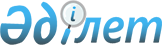 Об утверждении Правил формирования графика транспортировки нефти по магистральным нефтепроводам
					
			Утративший силу
			
			
		
					Постановление Правительства Республики Казахстан от 8 октября 2012 года № 1274. Утратило силу постановлением Правительства Республики Казахстан от 21 августа 2015 года № 657      Сноска. Утратило силу постановлением Правительства РК от 21.08.2015 № 657 (вводится в действие со дня его первого официального опубликования).ПРЕСС-РЕЛИЗ

 



     Примечание РЦПИ.

     В соответствии с Законом РК от 29.09.2014 г. № 239-V ЗРК по вопросам разграничения полномочий между уровнями государственного управления  см. приказ Министра энергетики Республики Казахстан от 08 апреля 2015 года № 276.      В соответствии с подпунктом 7) статьи 5 Закона Республики Казахстан от 22 июня 2012 года «О магистральном трубопроводе» Правительство Республики Казахстан ПОСТАНОВЛЯЕТ:



      1. Утвердить прилагаемые Правила формирования графика транспортировки нефти по магистральным нефтепроводам.



      2. Настоящее постановление вводится в действие по истечении десяти календарных дней после первого официального опубликования.      Премьер-Министр

      Республики Казахстан                      С. Ахметов

Утверждены         

постановлением Правительства

Республики Казахстан     

от 8 октября 2012 года № 1274 

Правила

формирования графика транспортировки нефти

по магистральным нефтепроводам 

1. Общие положения

      1. Настоящие Правила формирования графика транспортировки нефти по магистральным нефтепроводам (далее – Правила) разработаны в соответствии с Законом Республики Казахстан от 22 июня 2012 года «О магистральном трубопроводе» и определяют порядок формирования графика транспортировки нефти по магистральным нефтепроводам.



      2. В настоящих Правилах применяются следующие понятия:



      1) отправитель – лицо, являющееся производителем нефти, или лицо, которое приобрело ее на законных основаниях, либо уполномоченное ими лицо, предоставляющее нефть для транспортировки по магистральному нефтепроводу на основании договора на предоставление услуг по транспортировке нефти;



      2) выписки из графика – подробная информация на бумажном и электронном носителях, которая ежемесячно направляется уполномоченным органом операторам и в Комитет таможенного контроля Министерства финансов Республики Казахстан (далее – Комитет) для транспортировки нефти отправителями;



      3) внутренние потребности Республики Казахстан – объемы нефти, необходимые для потребления на территории Республики Казахстан;



      4) магистральный нефтепровод – единый производственно-технологический комплекс, состоящий из линейной части и объектов, обеспечивающих безопасную транспортировку нефти, соответствующий требованиям технических регламентов и национальных стандартов;



      5) график транспортировки нефти по магистральным нефтепроводам – график транспортировки нефти по магистральным нефтепроводам, утвержденный уполномоченным органом;



      6) оператор – собственник магистрального нефтепровода или юридическое лицо, владеющие магистральным нефтепроводом на ином законном основании, осуществляющие транспортировку нефти по магистральному нефтепроводу и (или) его эксплуатацию, либо уполномоченная ими организация, оказывающая операторские услуги;



      7) заявка на транспортировку – заявка (годовая, месячная) на транспортировку нефти по магистральным нефтепроводам;



      8) уполномоченный орган – центральный исполнительный орган, осуществляющий руководство и межотраслевую координацию в области магистрального трубопровода. 

2. Порядок формирования графика транспортировки нефти по

магистральным нефтепроводам

      3. График транспортировки нефти по магистральным нефтепроводам (далее – график) разрабатывается с учетом соответствующих договоров между собственником магистрального нефтепровода либо лицом, владеющим магистральным нефтепроводом на ином законном основании, или оператором, уполномоченным оказывать от их имени такие услуги, и отправителями нефти.



      4. При разработке графика должны учитываться внутренние потребности Республики Казахстан в объемах, определяемых уполномоченным органом.



      5. Для формирования графика отправители представляют в уполномоченный орган заявку на транспортировку нефти по форме, согласно приложению 1 к настоящим Правилам, не менее, чем за два месяца до начала отчетного года, а для формирования выписок из графика ежемесячно отправители представляют в уполномоченный орган заявку по форме, согласно приложению 2 к настоящим Правилам, до десятого числа месяца, предшествующего отчетному.



      6. График утверждается до 25 декабря года, предшествующего отчетному году, и доводится до сведения соответствующих операторов.



      7. Ежемесячно выписки из графика не позднее двадцатого числа месяца, предшествующего отчетному месяцу, рассматриваются уполномоченным органом и при наличии подтверждения оператором технической возможности оказания услуг по транспортировке нефти направляются отправителям и соответствующим операторам для исполнения, а также в Комитет.



      В выписке из графика, направляемой оператору, указываются количество нефти отправителя (по массе нетто), предусмотренное для экспорта и подлежащее вывозу с территории Республики Казахстан, для передачи (перевалки) в систему магистральных нефтепроводов другого оператора или на другой вид транспорта (железнодорожный, морской), для поставки (передачи) на нефтеперерабатывающие заводы Казахстана, а также иная необходимая информация.



      Масса брутто нефти определяется как общая масса нефти, включающая массу балласта. Масса балласта определяется как общая масса воды, хлористых солей и механических примесей в нефти.



      Массу нетто нефти определяют как разность массы брутто нефти и массы балласта.



      8. Изменения и дополнения к графику рассматриваются уполномоченным органом в течение пяти рабочих дней со дня приема от отправителя заявки на корректировку.



      Графики, а также изменения и дополнения к ним утверждаются при наличии подтверждения оператором технической возможности оказания услуг по транспортировке нефти.



      Подтверждения о технической возможности оказания услуг по транспортировке нефти представляются оператором в уполномоченный орган по его оперативному запросу в течение дня.



      По результатам рассмотрения изменений и дополнений к графику выписки из графика направляются оператору для исполнения и в Комитет (при экспорте нефти).



      9. В случае отсутствия подтверждения технической возможности оказания услуг по транспортировке нефти, уполномоченный орган информирует об этом отправителя.

Приложение 1       

к Правилам формирования   

графика транспортировки нефти

по магистральным нефтепроводам Заявка отправителя нефти для формирования графика на годПервый руководитель отправителя __________________________

Приложение 2        

к Правилам формирования графика

транспортировки нефти по   

магистральным нефтепроводам  Заявка на транспортировку нефти на планируемый месяцПримечание:

* - в т.ч. приобретенная у сторонних юридических и/или физических лиц с обязательным приложением документов, подтверждающих законность происхождения нефтиПервый руководитель: __________________ Подпись:
					© 2012. РГП на ПХВ «Институт законодательства и правовой информации Республики Казахстан» Министерства юстиции Республики Казахстан
				Магистральные нефтепроводыОбъем нефти (в тысячах тонн)Период отгрузкиПримечанияНефтепровод 1Нефтепровод 2Нефтепровод 3Наименование компании:Наименование компании:Наименование компании:Отчетный месяц:Отчетный месяц:Планируемый месяц:Планируемый месяц:№ ПоказателиПоказателиПоказателиПоказателиОтчетный месяц (нетто)Отчетный месяц (нетто)Заявка на планируемый месяцЗаявка на планируемый месяцЗаявка на планируемый месяцЗаявка на планируемый месяцЗаявка на планируемый месяц№ ПоказателиПоказателиПоказателиПоказателипланфактнеттонеттобруттобруттобрутто1.Всего ресурсовВсего ресурсовВсего ресурсовВсего ресурсов1)Добыча нефти всего, в т.ч.:

по № контракта, название контрактной территорииДобыча нефти всего, в т.ч.:

по № контракта, название контрактной территорииДобыча нефти всего, в т.ч.:

по № контракта, название контрактной территорииДобыча нефти всего, в т.ч.:

по № контракта, название контрактной территории2)Нефть, полученная из других источников*Нефть, полученная из других источников*Нефть, полученная из других источников*Нефть, полученная из других источников*3)Переходящий остаток на начало месяцаПереходящий остаток на начало месяцаПереходящий остаток на начало месяцаПереходящий остаток на начало месяца2.Сдача операторуСдача операторуСдача операторуСдача оператору3.Распределение ресурсов в т.ч. (4.1.+4.2.+4.3.+4.4.+4.5.+4.6.+4.7.)Распределение ресурсов в т.ч. (4.1.+4.2.+4.3.+4.4.+4.5.+4.6.+4.7.)Распределение ресурсов в т.ч. (4.1.+4.2.+4.3.+4.4.+4.5.+4.6.+4.7.)Распределение ресурсов в т.ч. (4.1.+4.2.+4.3.+4.4.+4.5.+4.6.+4.7.)3.Распределение ресурсов в т.ч. (4.1.+4.2.+4.3.+4.4.+4.5.+4.6.+4.7.)Распределение ресурсов в т.ч. (4.1.+4.2.+4.3.+4.4.+4.5.+4.6.+4.7.)Распределение ресурсов в т.ч. (4.1.+4.2.+4.3.+4.4.+4.5.+4.6.+4.7.)Распределение ресурсов в т.ч. (4.1.+4.2.+4.3.+4.4.+4.5.+4.6.+4.7.)1)Поставка на НПЗ РК, в т.ч. (4.1.1.+4.1.2.+4.1.3.)Поставка на НПЗ РК, в т.ч. (4.1.1.+4.1.2.+4.1.3.)Поставка на НПЗ РК, в т.ч. (4.1.1.+4.1.2.+4.1.3.)Поставка на НПЗ РК, в т.ч. (4.1.1.+4.1.2.+4.1.3.)1)Поставка на НПЗ РК, в т.ч. (4.1.1.+4.1.2.+4.1.3.)Поставка на НПЗ РК, в т.ч. (4.1.1.+4.1.2.+4.1.3.)Поставка на НПЗ РК, в т.ч. (4.1.1.+4.1.2.+4.1.3.)Поставка на НПЗ РК, в т.ч. (4.1.1.+4.1.2.+4.1.3.)АНПЗАНПЗАНПЗАНПЗПНХЗПНХЗПНХЗПНХЗПКОППКОППКОППКОП2)Передача роялтиПередача роялтиПередача роялтиПередача роялти3)КТК (по контрактам)КТК (по контрактам)КТК (по контрактам)КТК (по контрактам)4)Атырау-Самара (по контрактам), в т.ч. (4.4.1.+4.4.2.)Атырау-Самара (по контрактам), в т.ч. (4.4.1.+4.4.2.)Атырау-Самара (по контрактам), в т.ч. (4.4.1.+4.4.2.)Атырау-Самара (по контрактам), в т.ч. (4.4.1.+4.4.2.)4)Атырау-Самара (по контрактам), в т.ч. (4.4.1.+4.4.2.)Атырау-Самара (по контрактам), в т.ч. (4.4.1.+4.4.2.)Атырау-Самара (по контрактам), в т.ч. (4.4.1.+4.4.2.)Атырау-Самара (по контрактам), в т.ч. (4.4.1.+4.4.2.)ДальнееДальнееДальнееДальнееБлижнееБлижнееБлижнееБлижнее5)Порт Актау (по контрактам), в т.ч. (4.5.1.+4.5.2.+4.5.3.)Порт Актау (по контрактам), в т.ч. (4.5.1.+4.5.2.+4.5.3.)Порт Актау (по контрактам), в т.ч. (4.5.1.+4.5.2.+4.5.3.)Порт Актау (по контрактам), в т.ч. (4.5.1.+4.5.2.+4.5.3.)5)Порт Актау (по контрактам), в т.ч. (4.5.1.+4.5.2.+4.5.3.)Порт Актау (по контрактам), в т.ч. (4.5.1.+4.5.2.+4.5.3.)Порт Актау (по контрактам), в т.ч. (4.5.1.+4.5.2.+4.5.3.)Порт Актау (по контрактам), в т.ч. (4.5.1.+4.5.2.+4.5.3.)ИранИранИранИранАзербайджанАзербайджанАзербайджанАзербайджанМахачкалаМахачкалаМахачкалаМахачкала6)Ж/д транспорт (по контрактам) в т.ч. (4.6.1.+4.6.2.+4.6.3.+4.6.4.)Ж/д транспорт (по контрактам) в т.ч. (4.6.1.+4.6.2.+4.6.3.+4.6.4.)Ж/д транспорт (по контрактам) в т.ч. (4.6.1.+4.6.2.+4.6.3.+4.6.4.)Ж/д транспорт (по контрактам) в т.ч. (4.6.1.+4.6.2.+4.6.3.+4.6.4.)6)Ж/д транспорт (по контрактам) в т.ч. (4.6.1.+4.6.2.+4.6.3.+4.6.4.)Ж/д транспорт (по контрактам) в т.ч. (4.6.1.+4.6.2.+4.6.3.+4.6.4.)Ж/д транспорт (по контрактам) в т.ч. (4.6.1.+4.6.2.+4.6.3.+4.6.4.)Ж/д транспорт (по контрактам) в т.ч. (4.6.1.+4.6.2.+4.6.3.+4.6.4.)Экспорт, с ННЭ (наименование)Экспорт, с ННЭ (наименование)Экспорт, с ННЭ (наименование)Экспорт, с ННЭ (наименование)Атырау, слив с ННЭ (наименование)Атырау, слив с ННЭ (наименование)Атырау, слив с ННЭ (наименование)Атырау, слив с ННЭ (наименование)Порт Актау с ННЭ (наименование)Порт Актау с ННЭ (наименование)Порт Актау с ННЭ (наименование)Порт Актау с ННЭ (наименование)НПЗ, с ННЭ (наименование)НПЗ, с ННЭ (наименование)НПЗ, с ННЭ (наименование)НПЗ, с ННЭ (наименование)7)Оренбургский ГПЗОренбургский ГПЗОренбургский ГПЗОренбургский ГПЗ4.Переходящий остаток на конец месяцаПереходящий остаток на конец месяцаПереходящий остаток на конец месяцаПереходящий остаток на конец месяца